Law of Sines: Guided NotesAmbiguous Case: SSA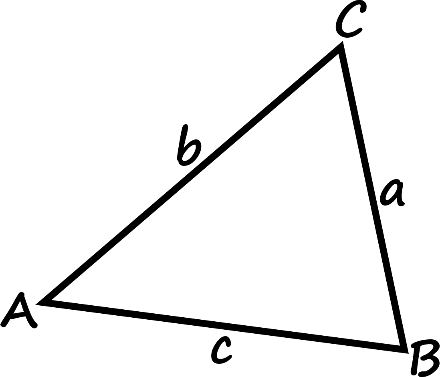 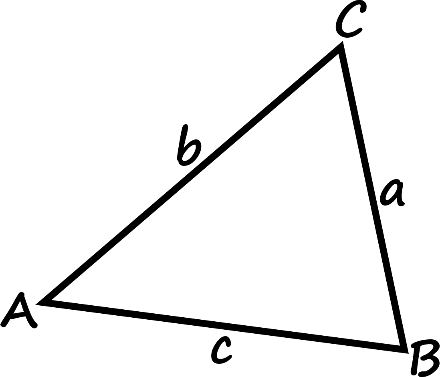 Law of SinesProofExamplesFind all solutions (missing side length and angle measurements) for the given triangle, if possible. If no solution exists, write no solution. Round angle measurements to the nearest degree and side lengths to the nearest tenth. 1)   2)   3)   4)   When the Given Angle is AcuteWhen the Given Angle is Right or Obtuse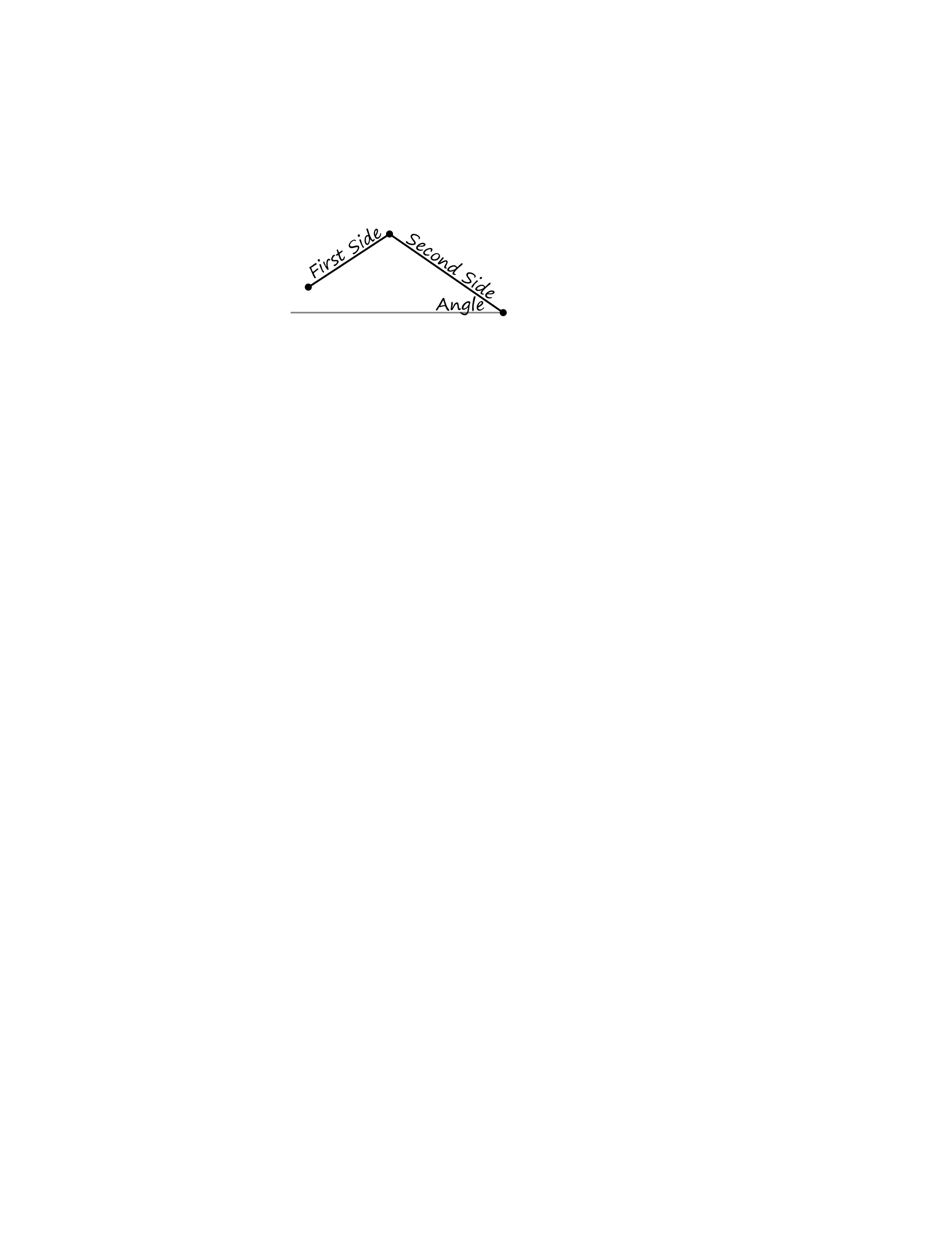 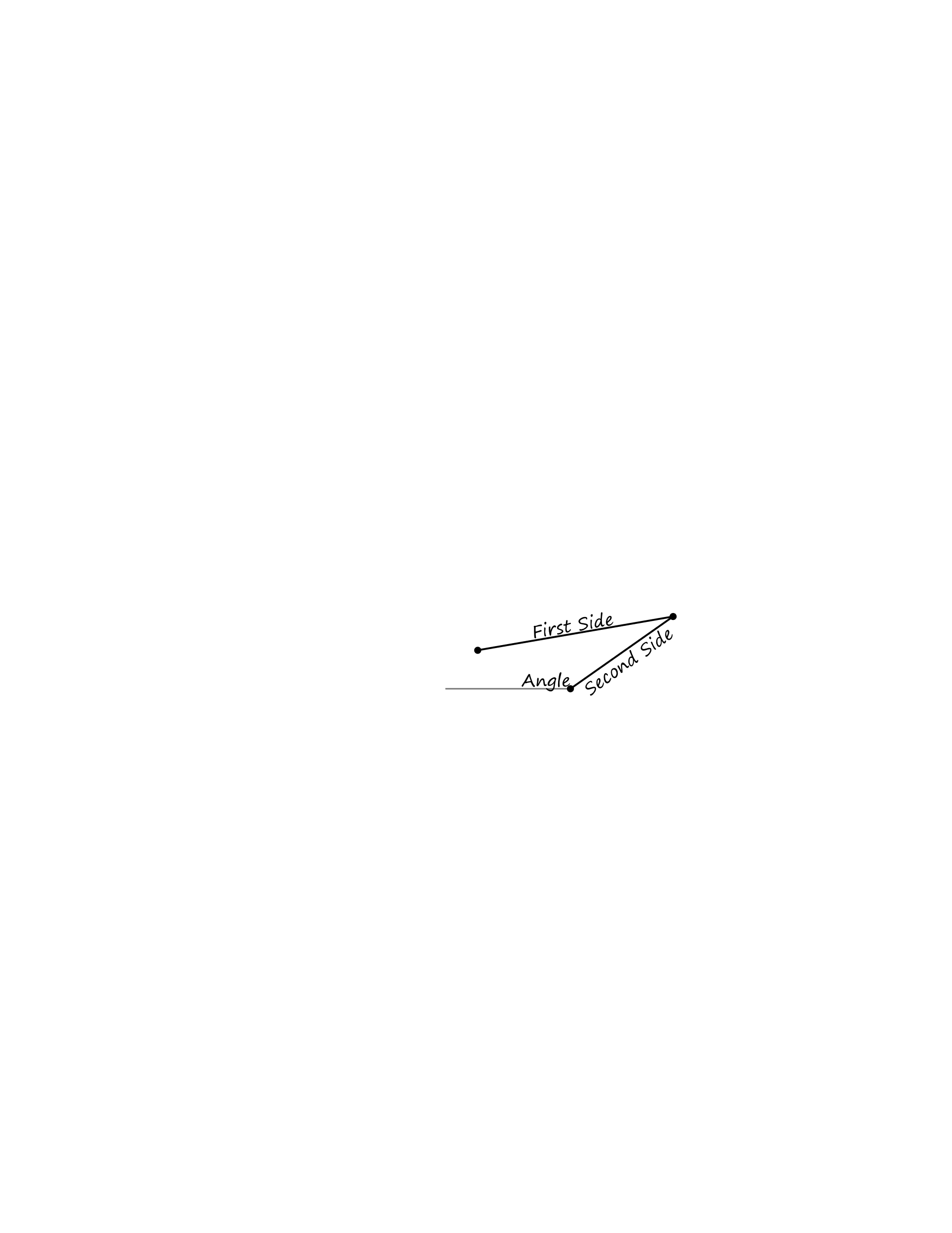 When the (1st side) < (height),then there are 0 triangles.When the (1st side) ≤ (2nd side),
then there are 0 triangles.When the (1st side) = (height) or 
(1st side) ≥ (2nd side), 
then there is 1 triangle.When the (1st side) ≤ (2nd side),
then there are 0 triangles.When the (1st side) = (height) or 
(1st side) ≥ (2nd side), 
then there is 1 triangle.When the (1st side) > (2nd side),
then there is 1 triangle.When the (height) < (1st side) < (2nd side),then there are 2 triangles.When the (1st side) > (2nd side),
then there is 1 triangle.